August 2015 Sponsorship Opportunities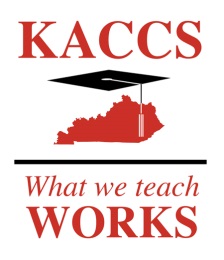 Please select the appropriate option below for your Exhibitor Registration Form.  Details can be found on the pages that follow.To combine opportunities, please contact our office.Option						    Sponsorship Cost        Information on Page	Basic Level Sponsorship					$510.00			       2Star Level Sponsorship					$525.00			       2Bronze Level Sponsorship – Afternoon Beverage Sponsor	$750.00			       2Bronze Level Sponsorship – Coffee and Juice Sponsor	$750.00			       2Bronze Level Sponsorship – Lunch Beverage Sponsor	$750.00 	 		       2Silver Level Sponsorship – Logo Sticky Note Sponsor	$775.00			       2Silver Level Sponsorship – Breakout Session Room 		$775.00			       3Gold Level Sponsorship – Community Service Award 	$975.00 SOLD OUT		       3Gold Level Sponsorship – Notebook Sponsor			$975.00			       3Ruby Level Sponsorship – Afternoon Break/Snack 		$1200.00			      3-4Ruby Level Sponsorship – Instructor Awards 		$1200.00 SOLD OUT		       4Emerald Level Sponsorship – Faculty Session Sponsor	$535.00 SOLD OUT		       4Emerald Level Sponsorship – Administrative Session 	$535.00 SOLD OUT		       4Emerald Level Sponsorship – Keynote Sponsor		$600.00 SOLD OUT		       5Platinum Level Sponsorship – Conference Tote Bags	$1500				       5Diamond Level Sponsorship – Annual Meeting Printing	$2000.00			       6Many of these options are limited.  For an updated list, visit www.kycareercolleges.org and Consult the EVENTS page on our website for current available opportunities.For additional information or to ensure your selection is guaranteed, contact us at candacebensel@kycareercolleges.org or 502.727.3456.  SPONSORSHIP OPPORTUNITIESBasic Level Sponsorship ($510*)Single Booth for Annual Meeting2 name badgesAnnual membership for 2015-2016Name recognition in quarterly KACCS newslettersName recognition as an associate member on KACCS website**Electricity additional $30**Additional name tags available for $75/personStar Level Sponsorship ($525*)Single Booth for Annual Meeting2 name badges Annual membership for 2015-2016Name recognition in quarterly KACCS newslettersName recognition as an associate member on KACCS websiteRecognition as a door prize donor at the closing ceremonyName printed on door prize check-off formBag insert (OPTIONAL) – materials must be received by August 1, 2015**Door Prize of $25 or greater value sent to KACCS by August 1, 2015**Electricity additional $30**Additional name tags available for $75/personBronze Level Sponsorship – Beverage Sponsor ($775*) – ONLY ONE AVAILABLE Single table booth size2 name badges Quarter page advertisement in event program Full color company logo on event agendaAnnual membership for 2015-2016Name recognition in quarterly KACCS newslettersName recognition as an associate member on KACCS websiteDoor Prize of $25 or greater value (OPTIONAL) must be sent to KACCS by August 1, 2015Bag insert (OPTIONAL) – materials must be received by August 1, 2015**Electricity additional $30**Additional name tags available for $75/personBronze Level Sponsorship – Logo Sticky Note Sponsor ($775*) – ONLY ONE AVAILABLESingle table booth size2 name badges Logo printed on sticky note booklet included in each conference bagAnnual membership for 2015-2016Name recognition in quarterly KACCS newslettersName recognition as an associate member on KACCS websiteDoor Prize of $25 or greater value (OPTIONAL) must be sent to KACCS by August 1, 2015Bag insert (OPTIONAL) – materials must be received by August 1, 2015**Electricity additional $30**Additional name tags available for $75/personBronze Level Sponsorship – Breakout Session Room Sponsor ($775*) – THREE AVAILABLE Single table booth size2 name badges Quarter page advertisement in event program Sole sponsorship of a breakout room with full color company logo on signage outside breakout roomAnnual membership for 2015-2016Name recognition in quarterly KACCS newslettersName recognition as an associate member on KACCS websiteDoor Prize of $25 or greater value (OPTIONAL) must be sent to KACCS by August 1, 2015Bag insert (OPTIONAL) – materials must be received by August 1, 2015**Electricity additional $30**Additional name tags available for $75/personGold Level Sponsorship – Community Service Award ($975*) – ONLY ONE AVAILABLESingle table booth size3 name badgesQuarter page advertisement in event program Full color company logo on event agendaLogo included on presentation trophy for awardOpportunity to present award during luncheon at the eventAnnual membership for 2015-2016Name recognition in quarterly KACCS newslettersName recognition as an associate member on KACCS websiteDoor Prize of $25 or greater value (OPTIONAL) must be sent to KACCS by August 1, 2015Bag insert (OPTIONAL) – materials must be received by August 1, 2015**Electricity additional $30**Additional name tags for Friday Annual Meeting available for $75/personGold Level Sponsorship – Notebook Sponsor ($975*) – ONLY ONE AVAILABLE Single table booth size3 name badges for Friday MeetingHalf page advertisement in event program Logo printed on notebook included in each conference bagAnnual membership for 2015-2016Name recognition in quarterly KACCS newslettersName recognition as an associate member on KACCS websiteDoor Prize of $25 or greater value (OPTIONAL) must be sent to KACCS by August 1, 2015Bag insert (OPTIONAL) – materials must be received by August 1, 2015**Electricity additional $30**Additional name tags available for $75/personRuby Level Sponsorship – Afternoon Break/Snack ($1200*) – ONLY ONE AVAILABLESingle table booth size3 name badges Half page advertisement in event program Full color logo printed on event agenda Annual membership for 2015-2016Name recognition in quarterly KACCS newslettersName recognition as an associate member on KACCS websiteDoor Prize of $25 or greater value (OPTIONAL) must be sent to KACCS by August 1, 2015Bag insert (OPTIONAL) – materials must be received by August 1, 2015**Electricity additional $30**Additional name tags available for $75/personRuby Level Sponsorship – Instructor Awards Sponsor ($1200*) – ONLY ONE AVAILABLESingle table booth size3 name badges Half page advertisement in event program Logo printed on Instructor of the Year and Rising Star Instructor AwardsOpportunity to present awards and cash prizes to winnersFull color company logo on event agendaAnnual membership for 2015-2016Name recognition in quarterly KACCS newslettersName recognition as an associate member on KACCS websiteDoor Prize of $25 or greater value (OPTIONAL) must be sent to KACCS by August 1, 2015Bag insert (OPTIONAL) – materials must be received by August 1, 2015**Electricity additional $30**Additional name tags available for $75/personEmerald Level Sponsorship - Faculty Session Speaker Sponsor ($535*) – FOUR AVAILABLESingle table booth size2 vendor name badges 2 speaker name badgesFull color company logo on event AgendaCompany recognition in session welcomeRecognition in event program as a speaker sponsorElectricity available at no cost upon request – please make request on registration formAnnual membership for 2015-2016Name recognition in quarterly KACCS newslettersName recognition as an associate member on KACCS websiteBag insert (OPTIONAL) – materials must be received by August 1, 2015Door Prize of $25 or greater value (OPTIONAL) must be sent to KACCS by August 1, 2015**Sponsors will cover all speaker costs**Additional name tags available for $75/personEmerald Level Sponsorship - Administrative Session Speaker Sponsor ($535*) – FOUR AVAILABLESingle table booth size2 vendor name badges 2 speaker name badges Full color company logo on event AgendaCompany recognition in session welcomeRecognition in event program as a speaker sponsorElectricity available at no cost upon request – please make request on registration formAnnual membership for 2015-2016Name recognition in quarterly KACCS newslettersName recognition as an associate member on KACCS websiteBag insert (OPTIONAL) – materials must be received by August 1, 2015Door Prize of $25 or greater value (OPTIONAL) must be sent to KACCS by August 1, 2015**Sponsors will cover all speaker costs**Additional name tags available for $75/personEmerald Level Sponsorship - Keynote Sponsor ($600*) – ONE AVAILABLESingle table booth size2 vendor name badges 2 speaker name badges Full color company logo on event AgendaCompany recognition in keynote welcomeRecognition in event program as a speaker sponsorElectricity available at no cost upon request – please make request on registration formAnnual membership for 2015-2016Name recognition in quarterly KACCS newslettersName recognition as an associate member on KACCS websiteBag insert (OPTIONAL) – materials must be received by August 1, 2015Door Prize of $25 or greater value (OPTIONAL) must be sent to KACCS by August 1, 2015**Sponsors will cover all speaker costs**Additional name tags available for $75/personPlatinum Level Sponsorship – Tote Bag Sponsor ($1550*) – ONE AVAILABLEDouble table booth size3 name badges for Friday MeetingLogo printed on tote bags handed out at event registration – sole sponsorshipElectricity available at no cost upon request – please make request on registration formAnnual membership for 2015-2016Name recognition in quarterly KACCS newslettersName recognition as an associate member on KACCS websiteDoor Prize of $25 or greater value (OPTIONAL) must be sent to KACCS by August 1, 2015Bag insert (OPTIONAL) – materials must be received by August 1, 2015**Additional name tags available for $75/personDiamond Level Sponsorship – Printing Sponsor ($2000*) – ONLY ONE AVAILABLE Double table booth size3 name badges for Friday MeetingFull color back page advertisement on event program Electricity available at no cost upon request – please make request on registration formAnnual membership for 2015-2016Name recognition in quarterly KACCS newslettersName recognition as an associate member on KACCS websiteDoor Prize of $25 or greater value (OPTIONAL) must be sent to KACCS by August 1, 2015Bag insert (OPTIONAL) – materials must be received by August 1, 2015**Additional name tags for Friday Annual Meeting available for $75/person